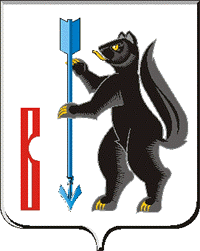 АДМИНИСТРАЦИЯ ГОРОДСКОГО ОКРУГА ВЕРХОТУРСКИЙП О С Т А Н О В Л Е Н И Еот 20.02.2018г. № 100г. Верхотурье  О подготовке мероприятий, связанных с визитом Святейшего Патриарха Московского и всея Руси Кирилла по случаю проведения юбилейных памятных мероприятий, посвященных 100-летию памяти святых Царственных страстотерпцев, с 16 по 18 июля 2018 годаВ соответствии с Федеральным законом от 06 октября 2003 года № 131-ФЗ «Об общих принципах организации местного самоуправления в Российской Федерации», во исполнение подпункта 4.1 пункта 4 перечня поручений Первого Заместителя Губернатора Свердловской области – Руководителя Администрации Губернатора Свердловской области В.Г. Тунгусова № 1пп от 15.02.2018г., руководствуясь Уставом городского округа Верхотурский,ПОСТАНОВЛЯЮ:1.Утвердить перечень мероприятий, связанных с визитом Святейшего Патриарха Московского и всея Руси Кирилла по случаю проведения юбилейных памятных мероприятий, посвященных 100-летию памяти святых Царственных страстотерпцев, в период с 16 по 18 июля 2018 года (прилагается).2.Опубликовать настоящее постановление в информационном бюллетене «Верхотурская неделя» и разместить на официальном сайте городского округа Верхотурский.3.Контроль исполнения настоящего постановления оставляю за собой.Главагородского округа Верхотурский                                                        А.Г. ЛихановУтвержденпостановлением Администрациигородского округа Верхотурскийот 20.02.2018г. № 100«О подготовке мероприятий, связанных с визитомСвятейшего Патриарха Московскогои всея Руси Кирилла по случаю проведенияюбилейных памятных мероприятий,посвященных 100-летию памятисвятых Царственных страстотерпцев,с 16 по 18 июля 2018 года»Перечень мероприятий,связанных с визитом Святейшего Патриарха Московского и всея Руси Кириллапо случаю проведения юбилейных памятных мероприятий,посвященных 100-летию памяти святых Царственных страстотерпцев,в период с 16 по 18 июля 2018 года№ппНаименование мероприятийСрокОтветственный исполнитель1Создание рабочей группы20.02.2018Тарамженина О.А.2Проведение рабочих совещанийежемесячноЛиханов А.Г.3Утверждение гостевых маршрутов передвижения участников церемонии визита, туристов20.02.2018Литовских Л.Ю.4Проведение обследования гостевых маршрутов передвижения участников церемонии визита, туристов22.02.2018Литовских Л.Ю.Лумпова Е.С.Сидоров В.Н.Гайнанова Н.А.5Подготовка ведомостей объемов работ по благоустройству, текущему ремонту и сносу зданий27.02.2018Литовских Л.Ю.Лумпова Е.С.Сидоров В.Н.Гайнанова Н.А.6Направление ведомостей объемов работ по восстановлению благоустройства улиц, текущему ремонту, сносу зданий, включенных в маршруты визита в Министерство строительства и развития инфраструктуры Свердловской области 28.02.2018Литовских Л.Ю.7Заключение соглашений с собственниками зданий, расположенных вдоль гостевого маршрута, о восстановлении ограждений и содержании прилегающих территориймарт2018 годаЛитовских Л.Ю.8Проведение рейдов гостевых маршрутов передвижения участников церемонии визита, туристовежемесячноЛитовских Л.Ю.9Проведение мероприятий по благоустройствумай-июнь 2018 годаЛитовских Л.Ю.Сидоров В.Н.